ΕΙΣΗΓΗΣΗΠερί έγκρισης ή μη της υπογραφής συμφώνου συνεργασίας μεταξύ του Διεθνούς Πανεπιστημίου της Ελλάδος και του Δήμου Ηρωικής Πόλεως ΝάουσαςΟ Δήμος Η.Π. Νάουσας σε μια συνεχή αναζήτηση συνεργασιών με την ακαδημαϊκή κοινότητα προς όφελος του Δήμου και των δημοτών του, εισηγείται προς το Δημοτικό Συμβούλιο την έγκριση ή μη της υπογραφής συμφώνου συνεργασίας μεταξύ του Διεθνούς Πανεπιστημίου της Ελλάδος και του Δήμου Ηρωικής Πόλεως Νάουσας. Στόχος είναι:Η εδραίωση της συνεργασίας με κοινές δράσεις και αμοιβαία επωφελείς συνέργειες μεταξύ του Διεθνούς Πανεπιστημίου και του Δήμου Ηρωικής Πόλεως Νάουσας.Η ανταλλαγή και εκατέρωθεν αξιοποίηση της τεχνογνωσίας, της εμπειρίας καθώς και άλλων συνεργασιών μεταξύ των δύο φορέων. Η σύνδεση, συνεργασία και δραστηριοποίηση του Διεθνούς Πανεπιστημίου και του Δήμου Ηρωικής Πόλεως Νάουσας σε δράσεις, μέσω προγραμματικών συμβάσεων, συμμετοχής και υποβολής προτάσεων στο πλαίσιο ευρωπαϊκών, ανταγωνιστικών, συγχρηματοδοτούμενων κ.α. προγραμμάτων, σε θέματα που αφορούν σε υποδομές, εκπαίδευση, ανάπτυξη του τουρισμού κ.α.Η παροχή υψηλού επιπέδου επιστημονικής γνώσης και κατάρτισης σε θέματα που ενδιαφέρουν τους δύο συμβαλλόμενους φορείς.Η διερεύνηση της δυνατότητας εγκαθίδρυσης και παροχής δράσεων που αφορούν στη λειτουργία του κλειστού Γυμναστηρίου που βρίσκεται εντός του campus του ΔΙΠΑΕ στην Αλεξάνδρεια Πανεπιστημιούπολη. Πιο συγκεκριμένα ως τομείς συνεργασίας των δύο φορέων συμφωνούνται ιδίως οι εξής: Α. ΕκπαίδευσηΔιοργάνωση κοινών δράσεων εκπαίδευσης και κατάρτισης.Δημιουργία και συνδιοργάνωση σεμιναρίων.Δημιουργία και συνδιοργάνωση summer schools.Διοργάνωση διαλέξεων.Δυνατότητα εκπόνησης Συμβουλευτικών Εργασιών/ μελετών.Παροχή θέσεων πρακτικής άσκησης για τους φοιτητές του ΔΙΠΑΕ.Β. Κοινές εκδηλώσεις-δράσειςΠροώθηση και δημοσιοποίηση των θεμάτων και κοινών δράσεων των δύο φορέων μέσα από τα έντυπα, τις ιστοσελίδες τους και την κάθε είδους ενημέρωση των μελών-χρηστών τους και τρίτων, καθώς και τα Μέσα Μαζικής Ενημέρωσης.Γ. Αξιοποίηση του κλειστού Γυμναστηρίου που βρίσκεται στις εγκαταστάσεις του ΔΙΠΑΕ στην Αλεξάνδρεια ΠανεπιστημιούποληΔιερεύνηση της δυνατότητας αξιοποίησης του κλειστού Πανεπιστημιακού Γυμναστηρίου από τον Δήμο Ηρωικής Πόλεως Νάουσας, υπό την προϋπόθεση ότι ο Δήμος Ηρωικής Πόλεως Νάουσας θα αναλάβει όλα τα έξοδα συντήρησης / φύλαξης / καθαριότητας και εξοπλισμού του γυμναστηρίου και ότι οι φοιτητές του Πανεπιστημίου θα έχουν ελεύθερη πρόσβαση σε αυτό χωρίς κόστος.Εφόσον τη λειτουργία του Πανεπιστημιακού Γυμναστηρίου αναλάβει ο Δήμος θα φέρει και την αποκλειστική ευθύνη για οτιδήποτε συμβεί κατά τη διάρκεια και εξ αφορμής της λειτουργίας του. Η διάρκεια της κατά τα ανωτέρω συμφωνίας παραχώρησης χρήσης και οι επιμέρους όροι λειτουργίας θα συμφωνηθούν με ειδική συμφωνία μεταξύ των συμβαλλομένων μερών.Παρακαλείται το σώμα να αποφασίσει σχετικά με την ψήφιση του θέματος. Ο ΔΗΜΑΡΧΟΣΝΙΚΟΛΑΟΣ ΚΑΡΑΝΙΚΟΛΑΣΕΛΛΗΝΙΚΗ ΔΗΜΟΚΡΑΤΙΑΝΟΜΟΣ ΗΜΑΘΙΑΣΔΗΜΟΣ ΗΡΩΙΚΗΣ ΠΟΛΕΩΣ ΝΑΟΥΣΑΣΔημητρίου Βλάχου  30,  592 00, ΝΑΟΥΣΑΤηλ. 23323 50300E-mail: genikos.grammateas@naoussa.gr 	ΠΡΟΣ: ΠΡΟΕΔΡΟ & ΜΕΛΗ ΔΣ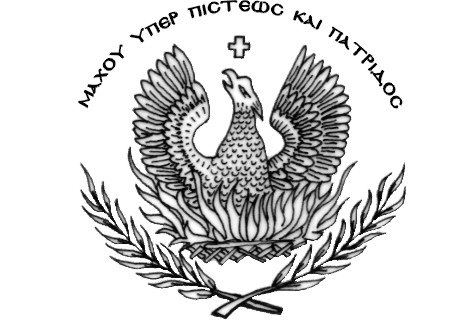 